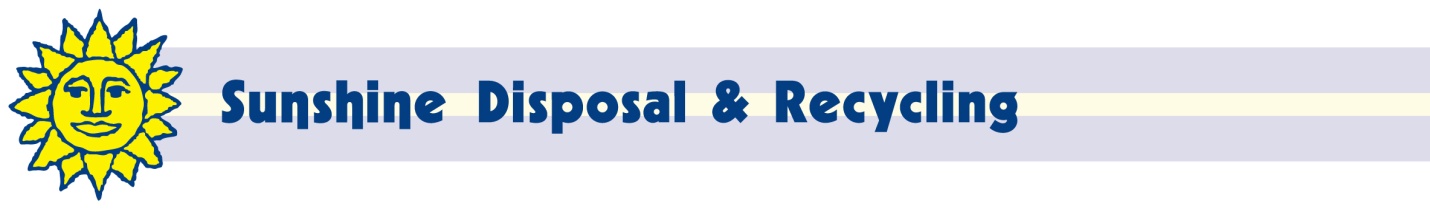 February 29, 2016Steven V. King, Executive Director and SecretaryWashington Utilities and Transportation CommissionPO Box 47250Olympia, WA 98504-4720Dear Mr. King:Enclosed are proposed revisions to Tariff 7 of Torre Refuse & Recycling d/b/a Sunshine Disposal & Recycling (G-260).The purpose of this filing is to add language to Item 100 clarifying the fact that residential customers may at times require service capacity larger than the specific rates listed in that item.    Adding this new language makes it clear that Items 240, 255, 260 and 275 may apply to residential customers, as has always been the case.  Nothing in the language of those four items limits them to commercial customers only.There is no revenue impact from this filing.If I can be of any further assistance, please contact me at 509-924-5678 x217 or               509-252-3500 (fax) or at johnl@sunshinedisposal.com.Respectfully,John LloydChief Financial Officer